                         МАРАФОН – 20223 класс. Литература.Задание 1                    (2 балла – по 1 за каждую пословицу)Вспомните пословицы со словами:  дело-безделье       Маленькое дело лучше большого бездельятруд-лень 	             Труд человека кормит, а лень портитЗадание 2                      (3 балла – 0,5 за каждый ответ)1. Всю ночь ворочалась, потому что она ей мешала спать? (Горошина)2. Эта героиня пришла к нам из сказки Г. Х. Андерсена. Ее имя означает меру длины, равную всего . Как ее зовут? (Дюймовочка)3. Что обещали купить родители дочке в «Гуси-Лебеди»? (Платочек)4. Отчество лисы в русских народных сказках.      (Патрикеевна)5. Она бывает живой и мёртвой. (Вода)6. С помощью этого предмета можно смастерить самые замечательные вещи, а можно даже убить страшного героя русских сказок. (Игла)Задание 3_____________(5 баллов _- по 1 за каждый правильный ответ)             Прочитай. Определи, каким жанрам художественных произведений соответствуют данные признаки. А) Жанр литературного повествования, бывает двух типов: фольклорная и литературная. Памятники письменности свидетельствуют о том, что в Древней Руси употреблялись другие слова для обозначения этого жанра – басня, байка (от глагола «баять», что означает «говорить, сказывать»).Б) Говорится очень быстро; трудное сочетание звуков; цель -   выработать ясную, чёткую речь.  В) Небольшой стишок со строгим соблюдением ритма (часто- с выдуманными словами), часто используем для игры.Г) Эпическое произведение небольших размеров. Повествует о каком – либо эпизоде из жизни главного героя.Д) Небольшое литературное произведение, написанное стихами, которое отражает внутренние чувства человека.Ответ: А) сказка, Б) скороговорка, В) считалка, Г) рассказ,  Д) стихотворение.Окружающий мир 3 класс.1. Дом Коли стоит напротив дома Максима. Могут ли они видеть друг друга из окон своих квартир, если окна квартиры Максима выходят на северо- запад, а окна Колиной квартиры- на юго- восток?Ответ: Мальчики видеть друг друга не могут. (1 балл)2.  Прочитай название птиц. Для этого в каждом ряду надо зачеркнуть одинаковые буквы. ( По 0.5 балла – 1 балл)СИМОРЛУМСРЯПУКИА_____________________
                 ПОВТИОК ЩЬТКЬУВХА ___________________Ответ: оляпка, пищуха2. Тебе предстоит сделать сообщение по теме «Характеристика России» по плану.  ( По 0.5 балла – 3 балла)А. Прочитай текст о России.Б. Заполни таблицуВ. Проверь визитную карточкуВизитная карточкаРоссияА. Занимает третью часть Евразии. Б. С севера на юг разделена Кавказскими горами. В. европейской части страны простирается Восточно-Европейская равнина, в западной части – Западно-Сибирская равнина.Г. Самая высокая вершина Кавказских гор – Д. Эльбрус.Найди подчеркни предложение с ошибкой3. Блиц-опрос «Ответь одним словом» ( По 0.5 балла – 5 баллов)Какая охота всегда разрешена в лесу? _____________________Что делит Землю на Северное и Южное полушария?Чем покрыты зубы человека? Какая нить на земле самая тонкая? Любитель зимнего плавания? ________________________________________Кто такой сохатый? _________________________________________________________Самая яркая звезда на небе, название которой с греческого переводится как «блестящая»? Какая эмблема у Всемирного фонда дикой природы? ______________________________________________________Какие горы в старину называли «Каменный пояс земли Русской»? ______________Какой предмет не даёт тени? _____________________________Ответы:ФотоохотаЭкваторЭмальюНить паутиныМоржЛосьСириусПандаУральскиеОгонь  Всего 10 балловРусский язык 3 класс2 баллаК каждой паре слов подбери такое прилагательное, которое с одним словом употреблялось бы в прямом значении, а с другим в переносном.Услуга, шуба__________________________________________________Перстень, характер_____________________________________________Жизнь, конфета________________________________________________Трубы, нервы __________________________________________________Ответ:  (медвежья, золотой, сладкая, стальные)3 балла Запиши существительные (слова-предметы) во множественном числе:Курица____________________________________ (куры)Морское судно_____________________________ (суда)Чудо______________________________________ (чудеса)Небо______________________________________ (небеса)Ребёнок___________________________________ (дети)Человек___________________________________ (люди)5 балловКогда на улице льёт дождик, мы с дедушкой играем в слова. Например, надо заменить слова (наречия) близкими по смыслу словосочетаниями. Попробуй! У меня получилось. Наперегонки – _____________________________________________Поровну – _________________________________________________Издавна – __________________________________________________Натощак – _________________________________________________Недалеко - _________________________________________________ Ответ: перегоняя друг друга; на две равные части; с давних пор; на пустой желудок, совсем рядом.Математика 3 классЗадание на 2 балла.Чтобы открыть сейф, нужно вычислить недостающее число. Впиши его в ячейку кода.Ответ: 33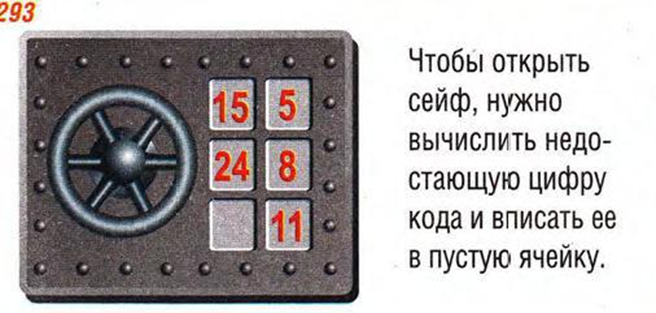 Задание на 3 балла.Ваня начертил квадрат и провёл в нем два отрезка. У него получилось 8 треугольников. Как он сумел это сделать? Покажи на чертеже.Ответ:        Задание на 5 баллов.На каждые 2 одинаковых  по фасону и размеру платья нужно 7 метров шёлка. Сколько метров шёлка понадобится, чтобы сшить 10 таких платьев? Запиши решение задачи или свое рассуждение.10:2=5 (раз) – по 2 платья содержится в 10 платьях7·5=35 (м)Ответ: 35 м шёлка понадобится, чтобы сшить 10 таких платьев.ХX школьный тур интеллектуального марафонасреди обучающихся 2-х классов2022 годА. Название страныРоссияБ. Занимаемая территорияТретья часть гигантского континента ЕвразияВ. Водные границы страныПо Тихому и Северному Ледовитому океанам, по Балтийскому и Черному морямГ. ГорыУральские, Алтайские, СаяныД. РавниныВосточно-Европейская и Западно-Сибирская.